Практическое занятие № 8.ТЕМА Текст как форма коммуникации и единица культуры.План:  1. Проверка и обсуждение домашнего задания. 2. Обсуждение: Понятие текста.  Виды текстов.  Текст и контекст.Текст и дискурс. 3.Домашнее задание: определить вид текста, найти контекстуальный и дискурсивный аспекты коммуникации.  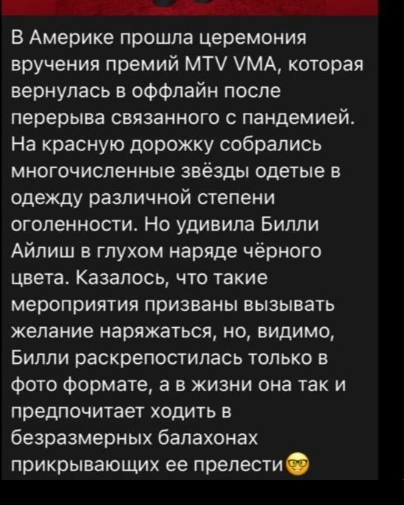 Литература:  1. Основы теории коммуникации: учебник для вузов / М.А.Василик, М.С.Верпшинин, В.А.Павлов [и др.]; под ред. М.А.Василика. – М.: Гардарики, 2007.  2. Гнатюк О.Л. Основы теории коммуникации: учебное пособие / О.Л. Гнатюк. – М.: КноРус, 2022.  3. Кафтан В.В. Теория коммуникации: учебник / В.В. Кафтан. – М.: КноРус, 2023. 4. Голуб И.Б. Секреты русского языка. О сложном увлекательно и просто: учебное пособие / И.Б. Голуб. – М.: КноРус, 2023. Электронные и интернет-ресурсы Энциклопедии, словари, справочники http://www.rubricon.com. Портал "Открытое образование" http://npoed.ru. Единое окно доступа к образовательным ресурсам http://window.edu.ru.Вопросы для самоконтроля:Роль контекста в рекламе. Дискурсивный потенциал рекламы. 